Jesus da morte ressurgiu?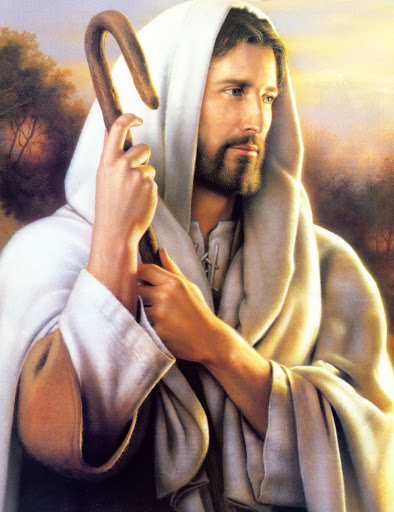 Sim, ao terceiro diaDa tumba vivo então saiu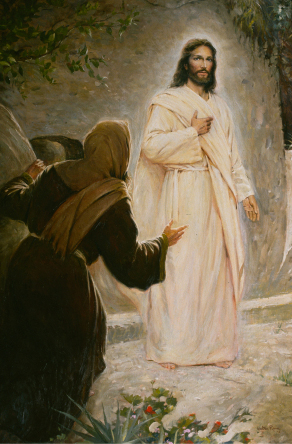 E encontrou MariaA seus discípulos voltou?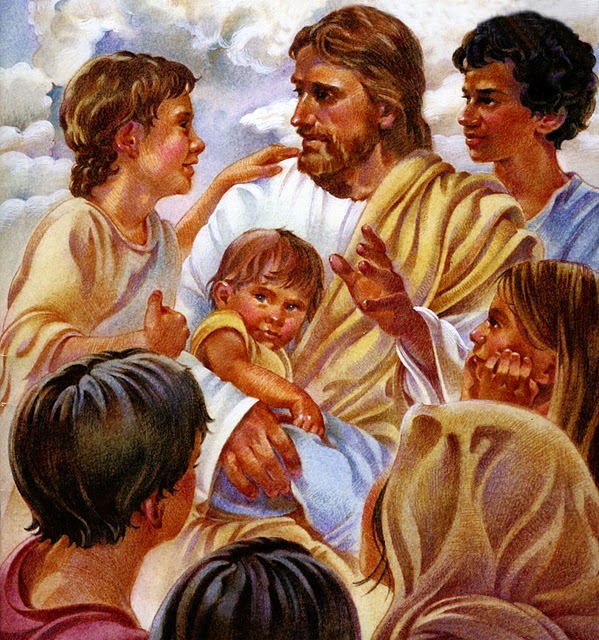 Sim, eles O tocaramCom peixe e um favo de bom mel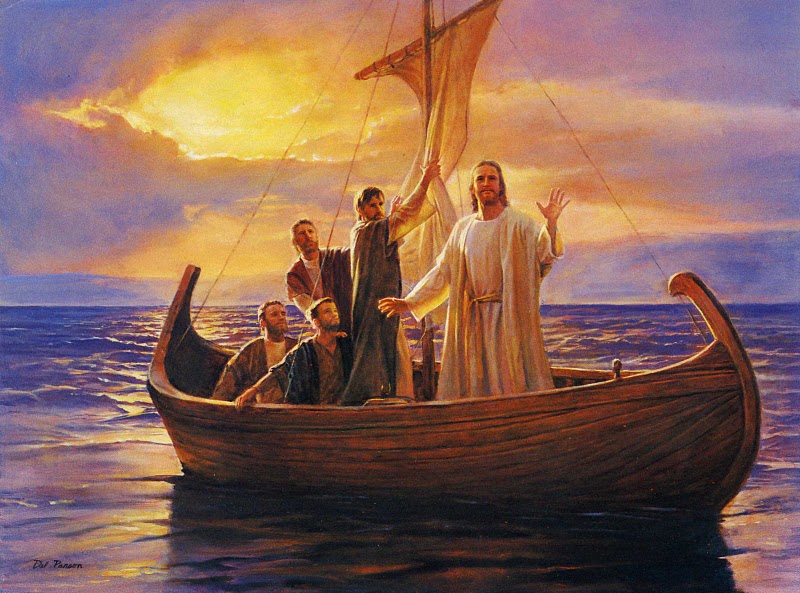 O alimentaramSinais dos cravos lhes mostrou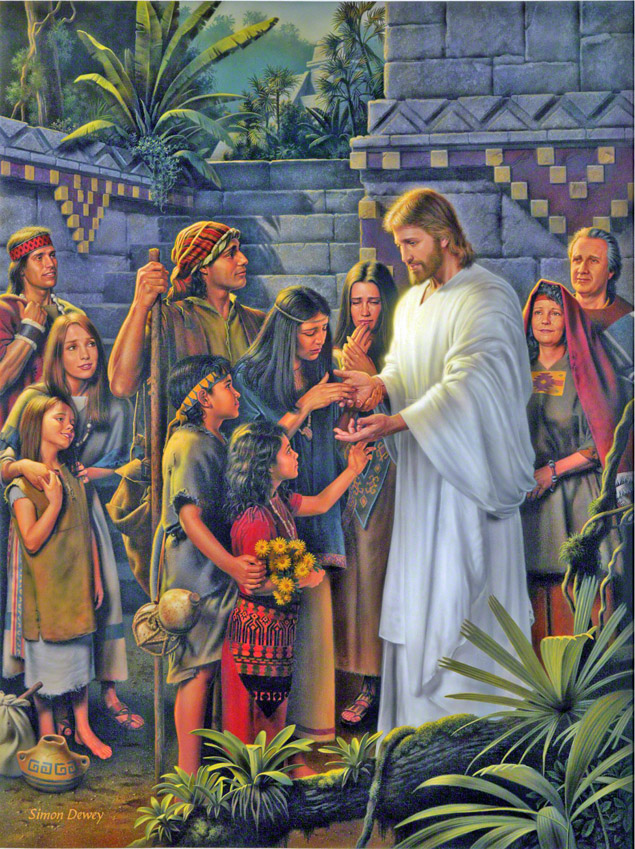 E o lado fez-lhes verJesus à vida retornou,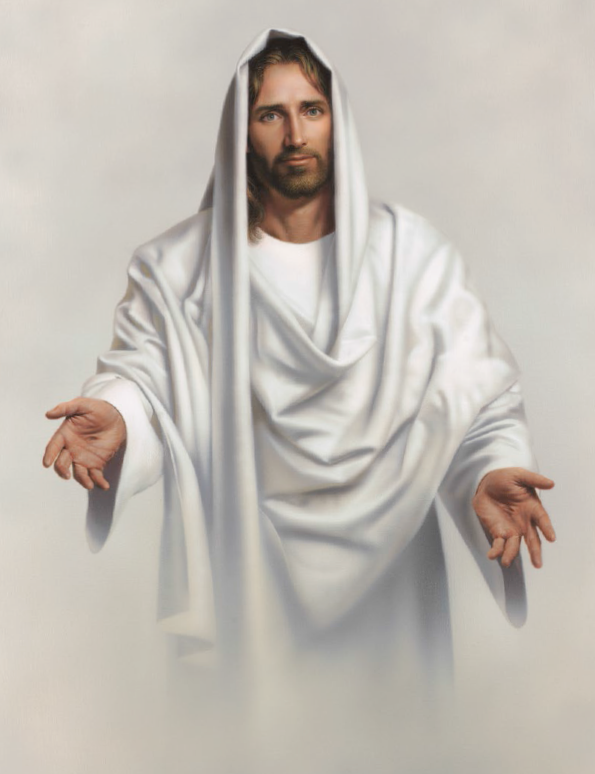 Logo após morrer?Oh! Sim!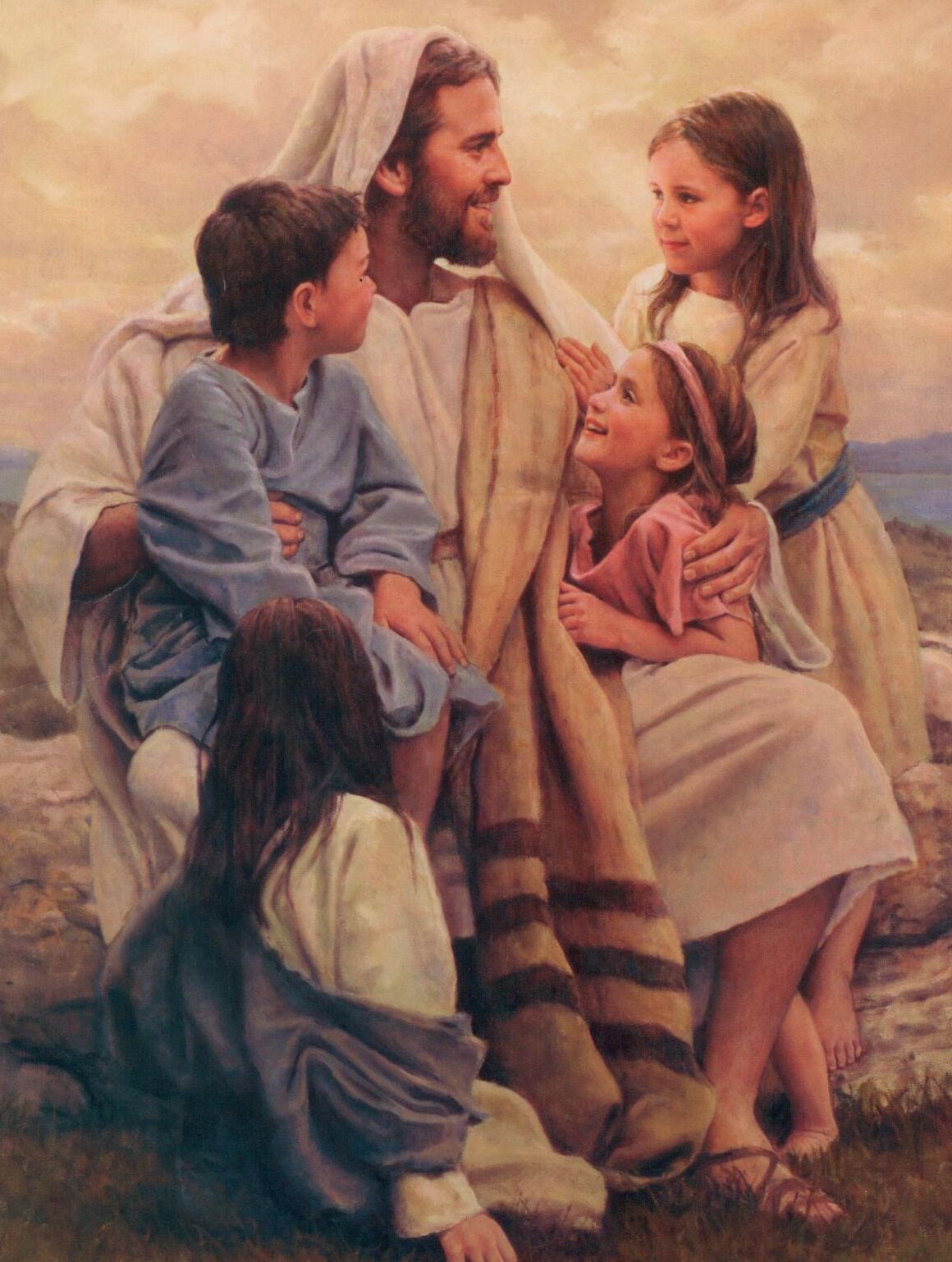 Eu também vou reviver!